	sssssss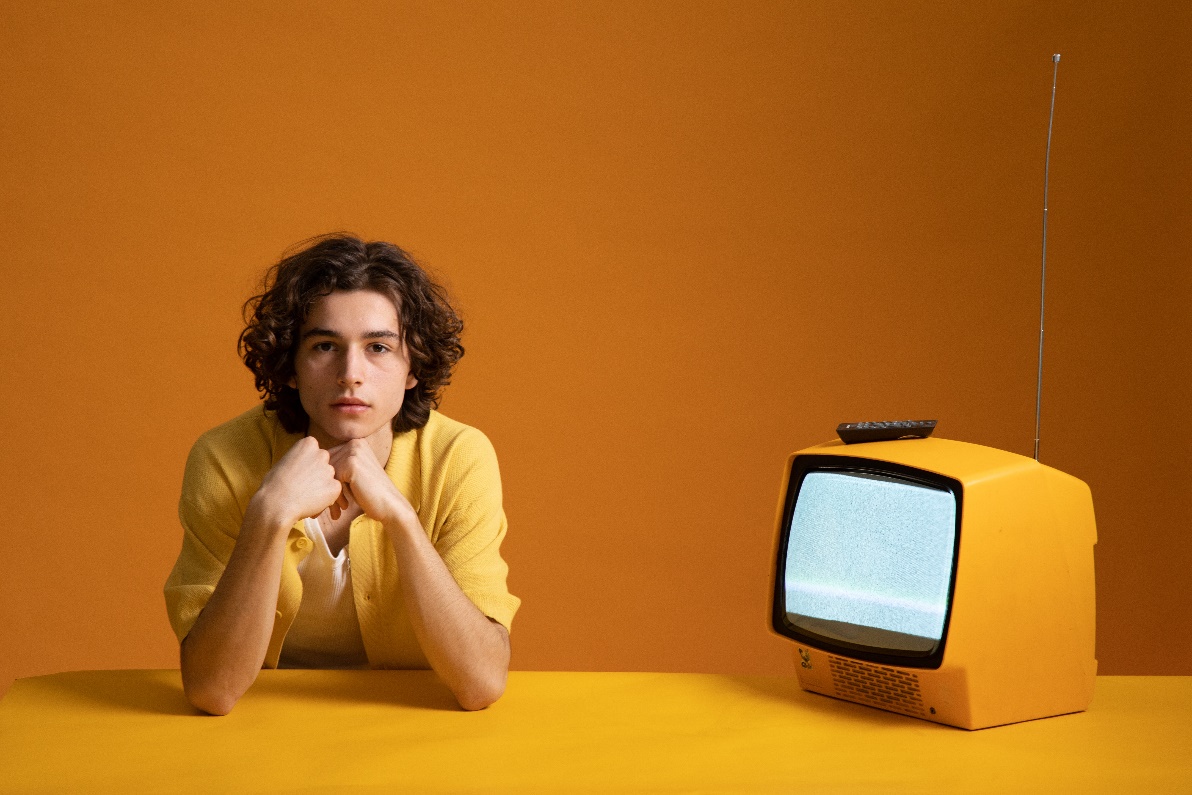 